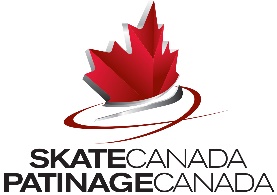 Prix des entraîneurs bénévoles de sectionVeuillez vous référer à la grille de pointage en suivant ce lien: https://patinage.qc.ca/wp-content/uploads/2020/06/Grille-mod%C3%A8le-de-pointage-Entra%C3%AEneur-b%C3%A9n%C3%A9vole-v-20200618.pdf*Obligatoire1. Sélectionner la section * Québec2. Prénom du candidat ou de la candidate : *3. Nom du candidat ou de la candidate: *4. Numéro de Patinage Canada du candidat ou de la candidate : *5. Adresse courriel du candidat ou de la candidate: *6. Numéro de téléphone du candidat ou de la candidate: *7. Club d’appartenance ou école de patinage du candidat ou de la candidate: *8. Niveau de certification du PNCE: *9. Nombre d’années à titre d’entraîneur ou d’entraîneure: *10. Endroit et durée: *11. Liste des programmes enseignés par cet entraîneur ou cette entraîneure (c.-à.-d. Patinage Plus, Patinage STAR, etc.) : *12. Activités bénévoles: *13. Expliquez pourquoi cette personne devrait être sélectionnée pour recevoir ce prix: *14. Ajoutez tout renseignement supplémentaire qui distingue cette personne mise en candidature :*15. Prénom de l’auteur de la mise en candidature : *16. Nom de l’auteur de la mise en candidature : *17. Adresse courriel de l’auteur de la mise en candidature : *18. Numéro de téléphone de l’auteur de la mise en candidature : *19. Club d’appartenance de l’auteur de la mise en candidature : *20. La relation de la mise en candidature à la candidate (parent, entraîneur, bénévole, etc.) : *21. Les lettres d’appuiLes auteurs de la mise en candidature sont invités à obtenir jusqu'à trois lettres d'appui rédigées par des patineurs, des parents, etc. Veuillez vous limiter à un maximum de 250 mots. Les lettres d'appui peuvent être copiées et collées ci-dessous ou incluses avec cette candidature.